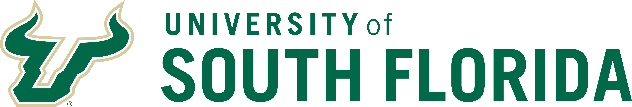 Are you interested in brain health?Do you have 3 hours every 6 months?We need your help!If you’re aged 60 and older, please volunteer for the Indicators of Cognitive Change Research Study to see what sensory, lifestyle, and personality factors predict cognitive change over time.Can you help?     You may qualify if you:Are 60 years of age or olderDo not have any neurological disordersHave not had a stroke or brain injuryDo not have mild cognitive impairment or dementia such as Alzheimer’s diseaseYour CommitmentIf you qualify to help, you will complete 1, 3-hour study visit every 6 months for a period of 5 years. BenefitsGetting information on your brain healthGetting information on your hearing healthCall or Email Now(813) 974-0802usfneurolab@gmail.comResearch Study conducted by the University of South Floridawith COVID precautions in placePI: Jennifer Lister, IRB Protocol #001608